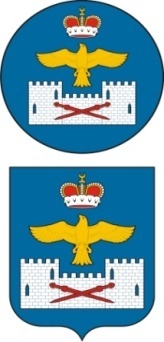 СОБРАНИЕ ДЕПУТАТОВ МУНИЦИПАЛЬНОГО РАЙОНА «ЛАКСКИЙ РАЙОН» 
РЕСПУБЛИКИ ДАГЕСТАН_____________________________________________________________________________________РЕШЕНИЕот 16июня 2021 года   № 12.3седьмого заседания  депутатов МР «Лакский район» Республики Дагестан седьмого созываОтчет Председателя собрания депутатов   МР «Лакский район» Шурпаева Шапи Гаджи - Атаевича о проделанной работе за 2020год Заслушав и обсудив отчет Председателя собрания депутатов   МР «Лакский район» Шурпаева Шапи Гаджи - Атаевича о проделанной работе за 2020год, Собрание депутатов МР «Лакский район»РЕШИЛО:Работу Председателя собрания депутатов   МР «Лакский район» по результатам 2020 года считать удовлетворительной.Председатель Собрания депутатов МР «Лакский район»                                                                      	Ш.Г-А.Шурпаев.    Глава  МР «Лакский район»                                                          Ю.Г.МагомедовОтчет о проделанной работе за 2020 годВ состав Собрания депутатов МР «Лакский район» Республики Дагестан входят 39 депутатов представляющих 19 сельских поселений   муниципального района «Лакский район». Из них 3 депутата -  прекрасные представительницы женской половины человечества. За отчетный период проведено 14 заседаний Собрания депутатов, на повестках дня которых подняты вопросы необходимые  для блага жителей района. Итогом деятельности данных заседаний принято 37 решений Собрания депутатов, в том числе: 1.Утверждены Решения (33):О принятии проекта « О внесении изменений и дополнений в Устав муниципального района  «Лакский район». (5)О внесении изменений и дополнений в бюджет МР «Лакский район» на 2020г. (12)Об установлении ежемесячной доплаты к пенсии (3) О назначении ежемесячной доплаты к пенсии (3)О внесении изменений в состав комиссии по делам несовершеннолетних и защиты их прав в муниципальном районе  «Лакский район»О принятии отставки по собственному желанию председателя контрольно-счетной палаты МР «Лакский район» Куччаева Г.К.О внесении изменений в решение Собрание депутатов МР «Лакский район» от 21.05.2014 года  «Об утверждении с 1 июля 2014 года корректирующего коэффициента базовой доходности К2 по единому налогу на вмененный доход при осуществлении деятельности на территории Лакского района»Об отмене  решений Собрания депутатов МР «Лакский район» от 20.02.2020 г. №174 «О принятии проекта «О внесении изменений и дополнений  в Устав муниципального района  «Лакский район» и от 20 марта 2020 г. №182 «О внесении изменений и дополнений в Устав муниципального района «Лакский район» О  снижении налоговой ставки единого налога на вмененный доход с 15 процентов до 7,5 процента на 2020 год в МР «Лакский район»Выборы  Председателя Собрания депутатов муниципального района «Лакский район» седьмого созыва.Об объявлении конкурса по отбору кандидатур на должность главы муниципального  района «Лакский район» и проведении выборов.Об утверждении регламента работы Собрания депутатов МР «Лакский район» седьмого созыва.Об избрании состава Постоянных комиссий собрания депутатов МР «Лакский район» Выборы  Главы муниципального  района «Лакский район»2. Планы, Правила и Порядки (2):Об утверждении Генерального плана муниципального образования «сельсовет Кумухский» муниципального района «Лакский район» Республики Дагестан.Об утверждении Положения «О Постоянных комиссиях собрания депутатов МР «Лакский район».3.Приняты отчеты и доклады (2):Отчет главы   МР «Лакский район» Магомедова Юсупа Гамидовича «Об итогах социального и экономического развития района за 2019 год и о прогнозе социально-экономического развития района на 2020 и на период 2021-2022 годы»Отчет председателя собрания депутатов МР «Лакский район» о проделанной работе за 2019 год.4.Направлено 2 депутатский запроса.Председатель Собрания депутатов МР «Лакский район»                                              Ш. Г-А. Шурпаев.